Name: Write the words 3 times.head	hand	leg		stomach	foot		arm 	elbow	back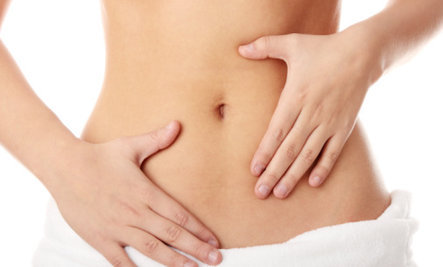 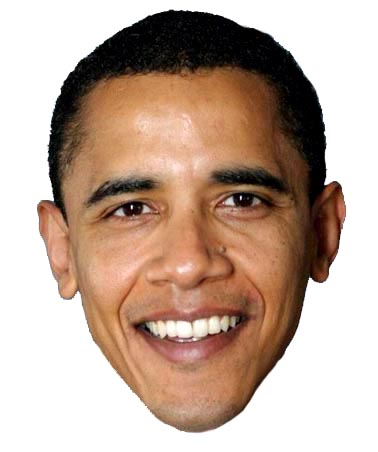 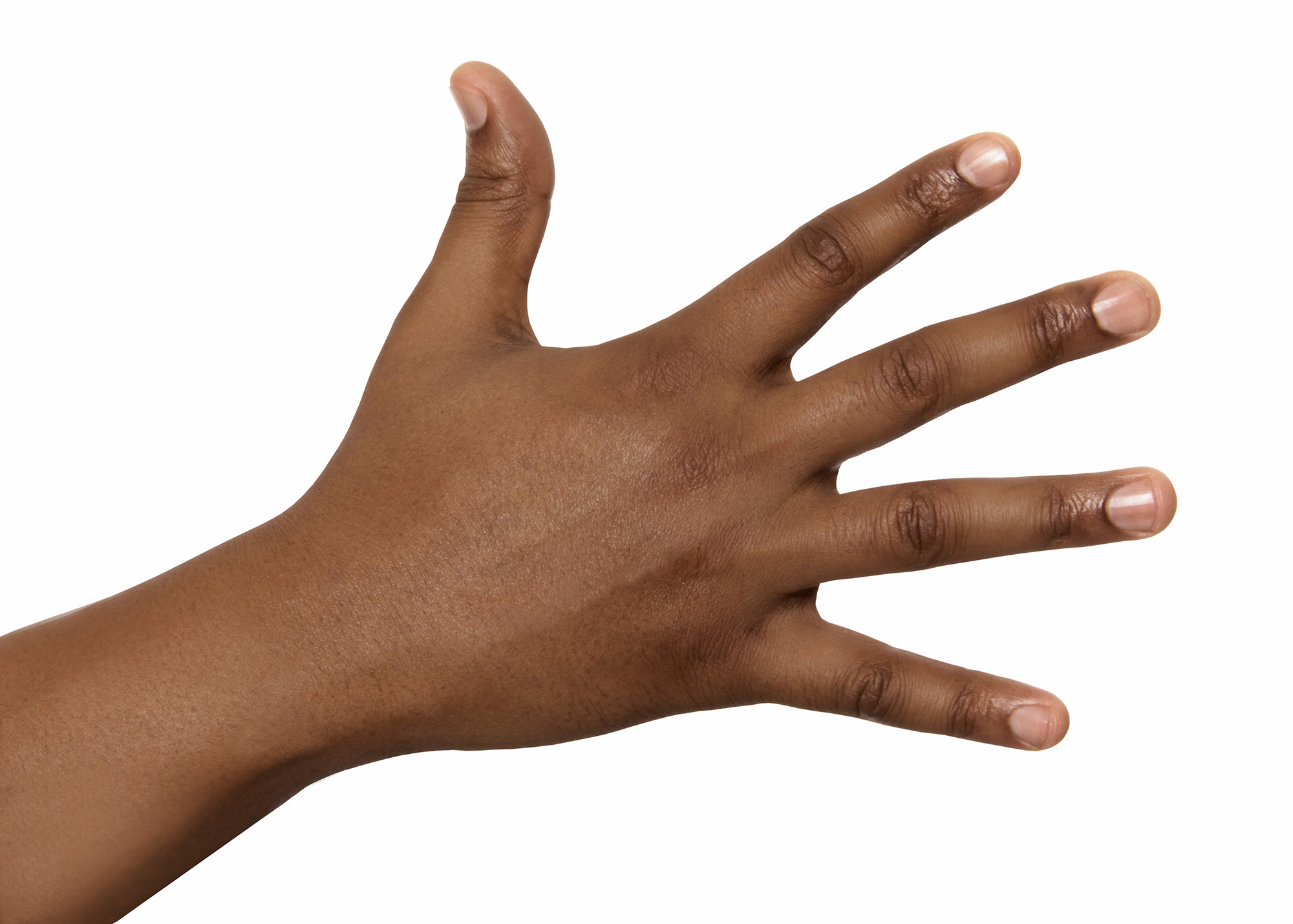 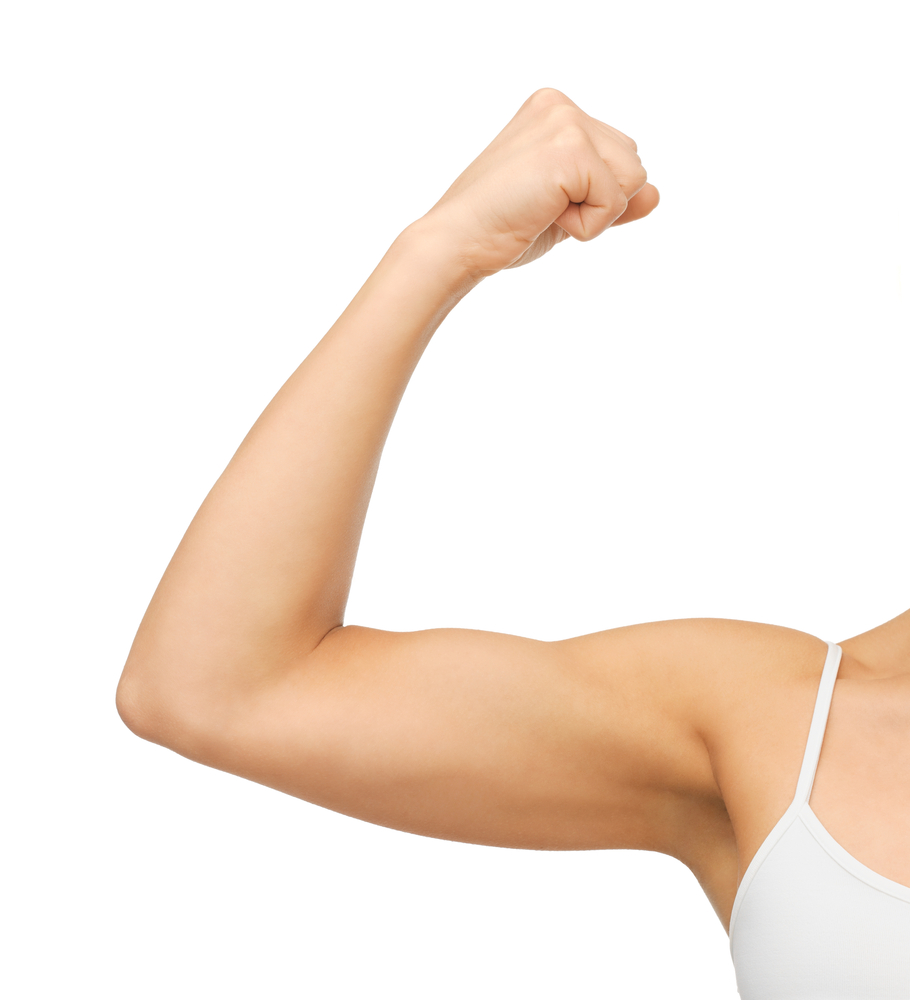 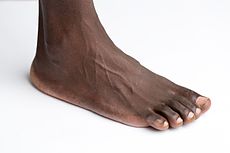 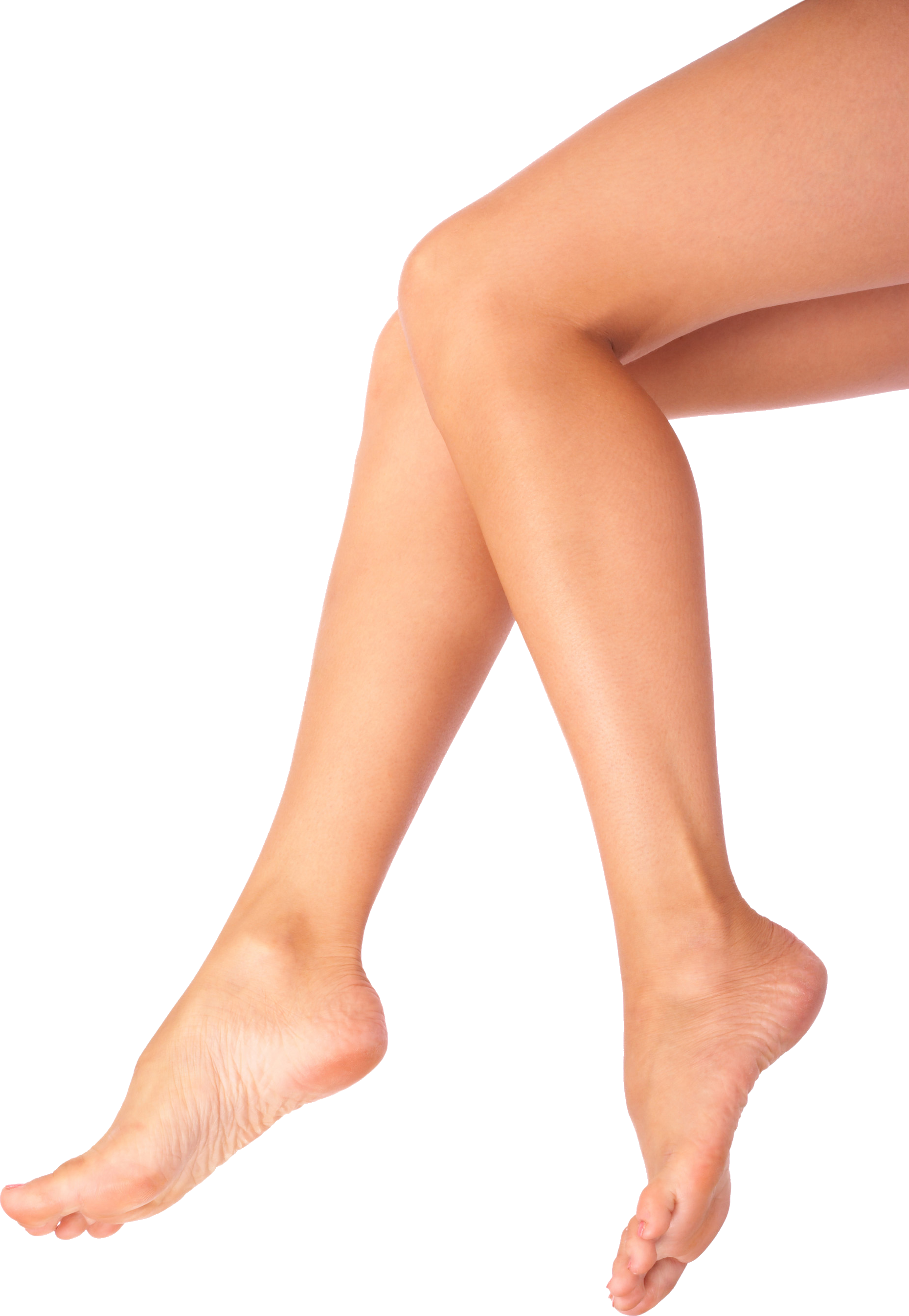 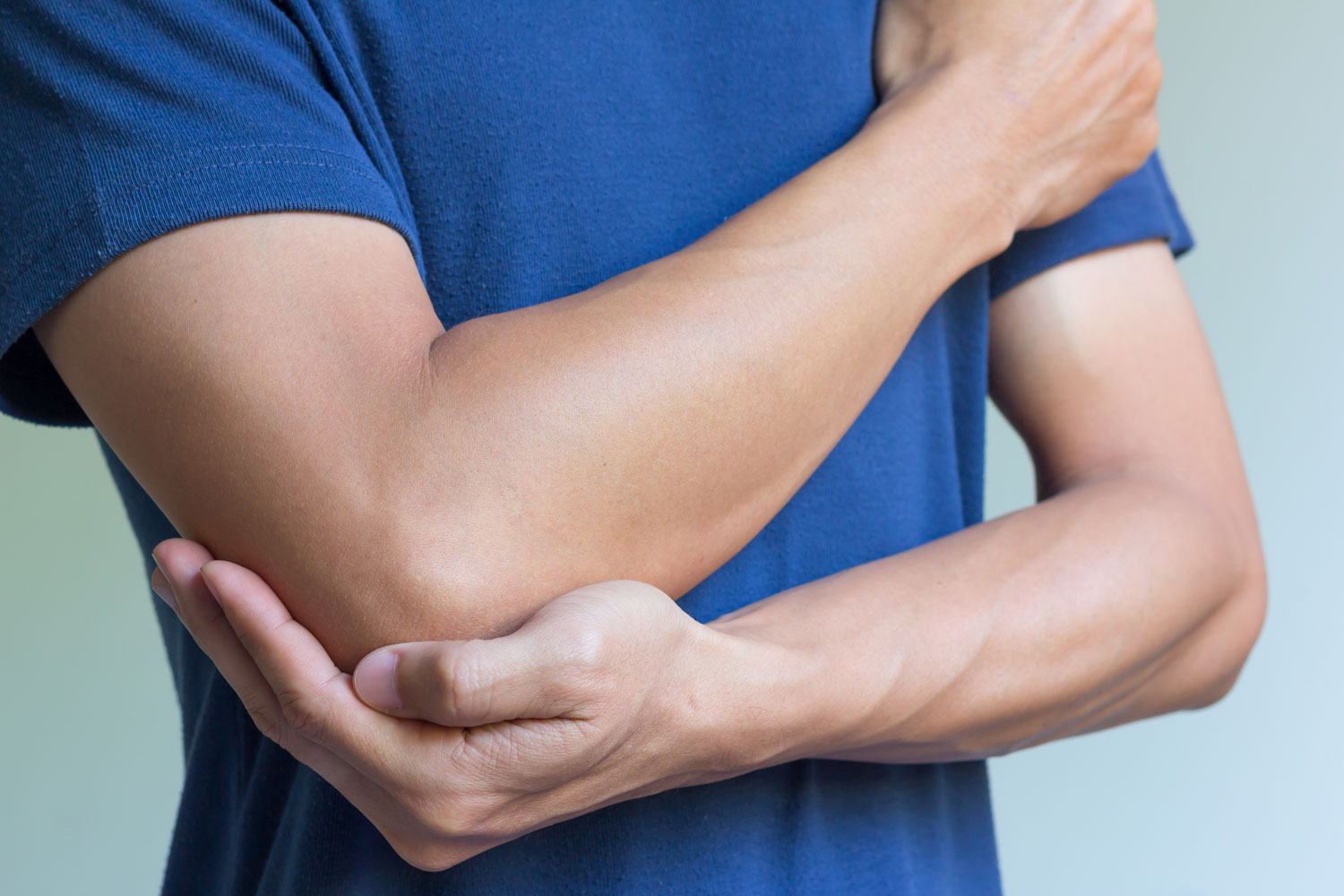 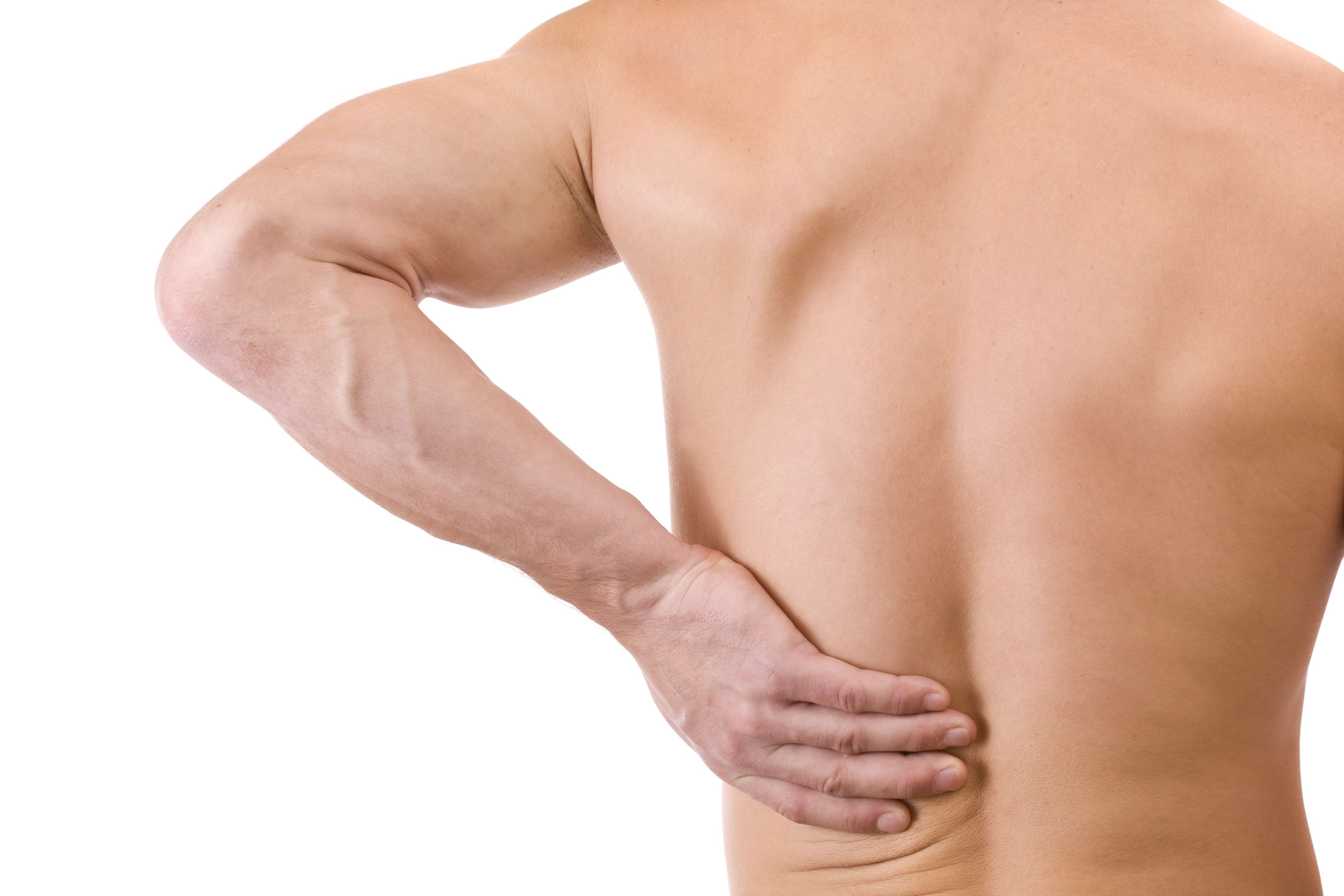 